Београд,	19.фебруар 2020.Број:		32ЈАВНИ ПОЗИВ ХОТЕЛИМА – ПОТЕНЦИЈАЛНИМ ДОМАЋИНИМА14. KAДЕТСКОГ ФЕСТИВАЛА ШАХОВСКОГ САВЕЗА СРБИЈЕПоштовани пријатељи, Шаховски савез Србије вас позива да учествујете у јавном позиву за домаћина 14. КАДЕТСКОГ ФЕСТИВАЛА ШСС, које ће се одржати од 11. – 20. априла 2020. године. Домаћин је обавезан да обезбеди следеће: Смештај за 80 – 100 особа на бази пуног пансиона претежно у двокреветним и трокреветним собама, у периоду од 11- 13. априла.Смештај за 180 – 220 особа на бази пуног пансиона претежно у двокреветним и трокреветнимсобама, у периоду од 14 – 20. априла. Цену са попустом за 36 учесника, односно 216 пансион дана, чије трошкове сноси Шаховски савез Србије.Бесплатан смештај у једнокреветним собама за 6 службених лица у периоду од 11 – 13. априла и 9 службених лица у периоду од 14 – 20. априла. Адекватну салу (минимум 180 м2) за игру са пратећим садржајем (одговарајуће осветљење, 50 – 60 столова 80 х 80 цм, 120 столица) у периоду од 11. – 13. априла.Адекватну салу или сале (минимум 350 м2) за игру са пратећим садржајем (одговарајуће осветљење, 100 – 120 столова 80 х 80 цм, 240 столица) у периоду од 14 – 20. априла.Добру и поуздану интернет везу у сали за игру и у хотелу. Озвучење и пригодан програм за церемонију свечаног отварања. Понуде за организацију наведених такмичења подносесе ИСКЉУЧИВО на и-мејл адресу Шаховског савеза Србије serbiacf@verat.net (путем ове и-маил адресе могу се добити и додатне информације). Контакт особа: Миливоје Миливојевић, телефон: 065 2478555 и 064 2478555. Рок за подношење понуда је понедељак, 2. март 2020. године до 12,00 часова. Потенцијалне домаћине, чије понуде буду ушле у најужи избор, представници Савеза ће контактирати, а по потреби и посетити и проверити понуђене услове. Управни одбор ШСС одлуку о домаћину донеће најкасније до 6. марта 2020. године. ВАЖНА НАПОМЕНА: потенцијални понуђачи своју понуду могу везати уз Јавни позив за домаћина Појединачног првенства Србије за мушкарце или жене, уколико у томе пронађу свој интерес.  Очекујући вашу понуду срдачно вас поздрављамо, Шаховски савез СрбијеДушан Цогољевић, председникШАХОВСКИ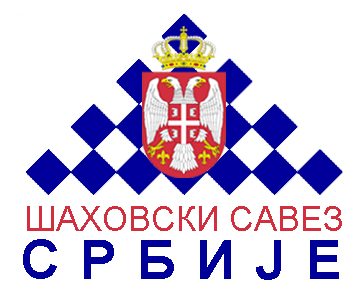 БеоградШАХОВСКИНушићева 25/IIСАВЕЗТел 0113222448САВЕЗФакс 0113222447СРБИЈEe-mail:serbiacf@verat.net